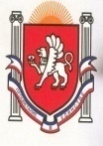 Республика КрымБелогорский районЗуйский сельский совет49 сессия I созываРЕШЕНИЕ21 февраля 2018 года										№ 448О даче согласия на принятие в муниципальную собственностьЗуйского сельского поселения объектов имущества На основании Федерального закона от 06.10.2003 №131-ФЗ «Об общих принципах организации местного самоуправления в Российской Федерации» с изменениями и дополнениями,  Законом Республики Крым от 21.08.2014 №54-ЗРК «Об основах местного самоуправления в Республике Крым», Уставом муниципального образования Зуйское сельское поселение Белогорского района Республики Крым Зуйский сельский совет РЕШИЛ:Дать согласие на принятие в муниципальную собственность Зуйского сельского поселения объекты имущества «Гимнастический комплекс», согласно приложения Администрации Зуйского сельского поселения:Осуществить прием – передачу данных объектов имущества «Гимнастический комплекс»Передать объекты имущества «Гимнастический комплекс» МУП «ЖКХ ЗСП» на обслуживание3. Контроль за выполнением настоящего решения возложить на заместителя главы администрации Зуйского сельского поселения (Сорокина С.А.)Председатель Зуйского сельского совета –Глава администрации Зуйского сельского поселения			А.А.Лахин